Renishaw 뉴스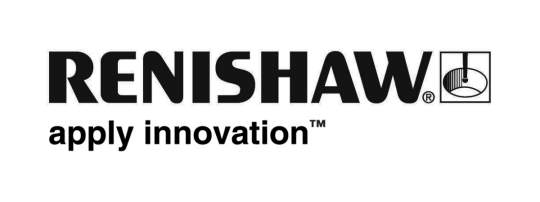 EMO 2013에 참여한 Renishaw9월 16일에서 21일까지 독일 하노버에서 개최되는 EMO Hannover 2013 박람회에서 Renishaw(6홀, 스탠드 B38)는 새로운 사전 공정 기계 캘리브레이션 기술부터 온라인/오프라인 사후 공정 측정까지, 날로 증가하는 첨단 제조 방식에 적합한 다양한 공정 제어 솔루션을 소개할 것입니다.새롭게 도입된 기술로 CNC 공작 기계용 고속 아날로그 접촉식 스캐닝 시스템, 우주항공 블레이드 측정용 제품군, 계측 분야용 새로운 모듈식 고정물, 장거리 레이저 엔코더 등이 있습니다. 최신 측정 시스템, 금속 적층 가공 기술 및 위치 엔코더 시스템도 선보일 예정입니다.SPRINT™ 고속 아날로그 접촉식 스캐닝 시스템시장 판도를 바꿔놓는 Renishaw의 접촉식 스캐닝 시스템은 고가의 CNC 공작 기계에서 완전히 새로운 공정 제어를 이용하는 기회의 문을 열어줍니다. SPRINT™ 시스템에는공정 제어의 이점을 한 단계 더 진보시키는 새로운 세대의 기계상 아날로그 스캐닝 기술이 도입되어 다면체 및 복잡한 3D 구성품으로부터 형상 및 프로파일 데이터를 빠르고 정확하게 포착할 수 있습니다. 블레이드 제조를 위해 SPRINT 시스템은 블레이드 팁 재정비 및 루트 혼합 응용을 위한 최고의 성능을 제공합니다. 다기능 가공 분야를 위해 SPRINT 공작 기계 스캐닝 시스템은 반복정도가 뛰어난 직경 측정 사이클을 포함하여 사용자에게 완전히 새로운 공정 제어 기능을 제공합니다.SPRINT 시스템이 제공하는 추가 기능을 통해 수초 만에 CNC 공작 기계의 리니어 및 로터리 축 상태를 빠르게 점검하여 작업자가 개입할 필요가 전혀 또는 거의 없이 일상적인 기계 모니터링 작업을 수행할 수 있습니다.강력한 고성능 블레이드 측정 및 분석 도구 패키지EMO Hannover에서 Renishaw는 항공우주 블레이드의 측정과 제조를 지원하도록 특별히 설계된 3차원 좌표 측정기용 고성능 하드웨어 및 소프트웨어 제품군 개발에 중점을 두고 있습니다. 모든 제품은 다수의 기술우수인증 상을 수상한  REVO® 5축 측정 시스템을 보완하며 REVO 스위프 스캔 및 DMIS 프로그래밍을 위한 APEXBlade™  소프트웨어, 블레이드 단면 프로파일과 항공기 날개 특성의 계산 및 보고를 위한 MODUS™ 항공기 날개 분석, 전체 항공기 날개의 리버스 엔지니어링을 지원하는 SurfitBlade™를 포함하고 있습니다.HS20 레이저 엔코더EMO 2013을 통해 최대 60 m 거리의 항공우주 산업용 대형 공작기계에서 다양하게 응용되고 있는 Renishaw의 장수 제품인 HS10 장거리 레이저 엔코더의 신규 모델이 출시될 예정입니다. HS20은 기존 HS10 제품을 '수정 없이 그대로' 대체하므로 기존 사용자가 설치 문제에 큰 어려움을 겪지 않을 것입니다. 내부적으로, 이 제품은 Renishaw의 최신 XL-80 캘리브레이션 레이저에서 입증된 많은 부품을 사용하여 완전히 개조되었습니다. PCB는 최신 표면 실장 기술을 이용하여(Renishaw 사내에서 생산) 견고성과 신뢰성을 증대했습니다. 로터리 축 성능에 대한 이해도를 개선시키는 새로운 기술5축 공작 기계를 사용하는 EMO Hannover 2013 방문객을 위해 Renishaw는 XR20-W 로터리축 캘리브레이터를 위한 새로운 오프 축 로터리소프트웨어를 출시하여 공작 기계 로터리축의 정렬 및 위치 지정 성능을 점검하기 위한 솔루션을 더욱 확대했습니다. 큰 성공을 거둔 XR20-W용의 새로운 소프트웨어가 이제 회전 중심에 XR20-W를 장착할 수 없는 경우가 많은 다양한 구성의 5축 공작 기계에서 축의 로터리 위치 지정 정확도를 측정하는 목적으로도 활용할 수 있게 되었습니다.Equator 게이지를 위한 새로운 공정 모니터링 소프트웨어 오프라인 측정 시스템을 소싱하는 EMO Hannover 방문객을 위해 Renishaw의 Equator™ 측정시스템용 제조 현장 사용자 인터페이스에 새로운 공정 모니터링 창이 추가되었습니다. 그 결과 작업자에게 검사한 형상의 측정 결과가 막대 그래프 디스플레이에 바로 표시됩니다. 각 형상에 대한 측정 이력도 표시되므로 공정 트렌드를 확인할 수 있습니다. 이제 시스템의 리마스터링 공정을 온도 제한, 부품 수 또는 마지막 마스터링 후 경과 시간을 기준으로 관리할 수 있게 되었습니다.Renishaw, 금속분말 적층 가공 분야의 개척 기업 인수Renishaw는 자산 거래의 일환으로 공구 및 금형 제작을 위한 첨삭 가공 분야를 개척한 LBC Laser Bearbeitungs Center GmbH의 사업체와 직원을 인수하게 되었습니다. EMO 2013 방문객들은 이미 레이저 가공 시스템 공급을 주도하고 있는 Renishaw가 이번 거래로 설계 및 시뮬레이션, 금속 시제품과 생산 부품의 계약 생산을 포함하여 추가적인 첨삭 가공 서비스를 제공할 수 있게 되었다는 사실도 알게 될 것입니다.Siemens DRIVE-CLiQ 인터페이스를 포함한 트루 앱솔루트 옵티컬 엔코더Siemens DRIVE-CLiQ는 엔코더와 직접 측정 시스템을 SINUMERIK 및 SINAMICS 드라이브 구성품에 연결하기 위한 혁신적이고 강력한 통신 인터페이스입니다. DRIVE-CLiQ 인터페이스를 포함한 RESOLUTE 트루 앱솔루트 옵티컬 엔코더를 통해 기계 제조업체는 우수한 성능과 높은 신뢰성을 실현할 수 있습니다. EMO Hannover 방문객들은 이 제품이 전원을 켜는 즉시 위치를 파악하고, 따라서 최고 수준의 정밀도와 모션 제어 완벽성이 요구되는 고성능 선반 스핀들과 DDR 토크 모터에서 사용하기에 특히 적합하다는 사실을 알게 될 것입니다.Renishaw의 다양한 계측 제품 정보는 www.renishaw.kr을 참조하십시오.